Çaylı 100.Yıl İlkokulu 2015-2016 Eğitim Öğretim Yılı Proje Çalışmaları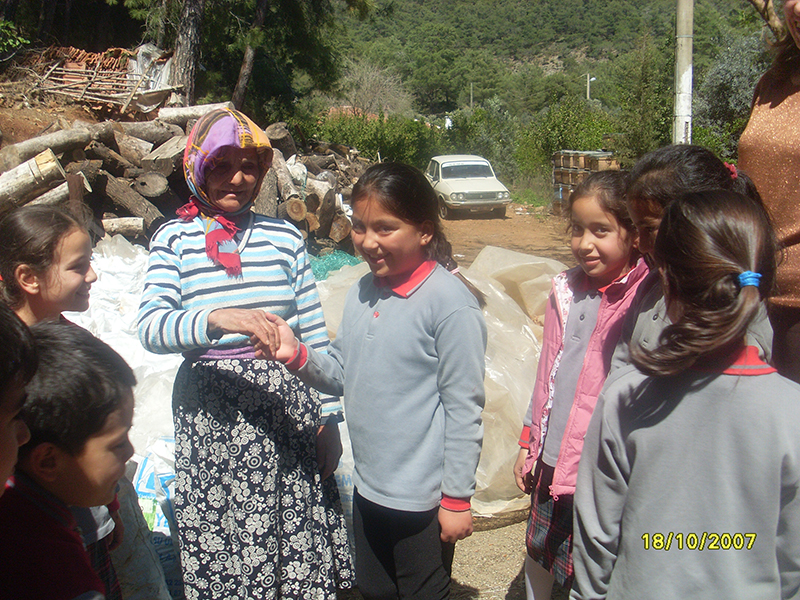 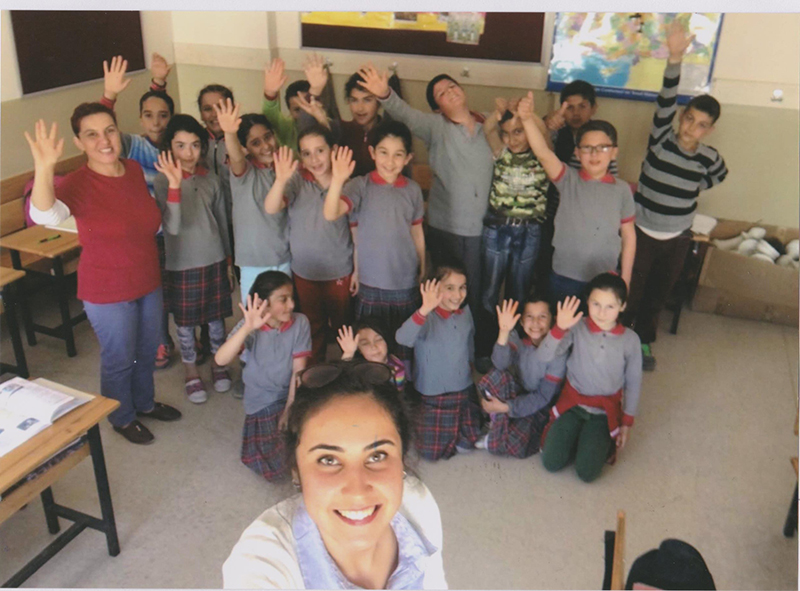 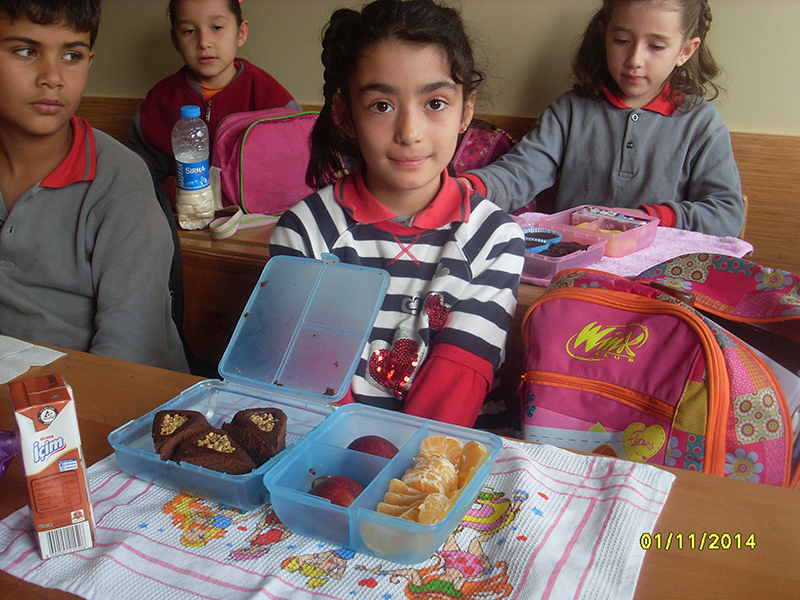 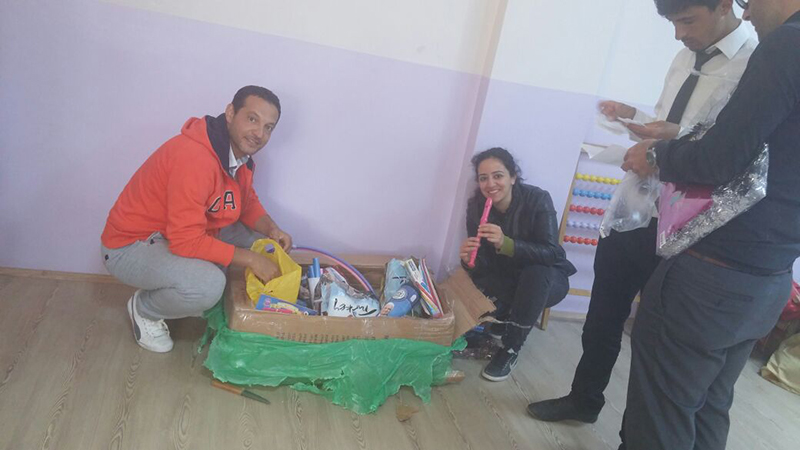 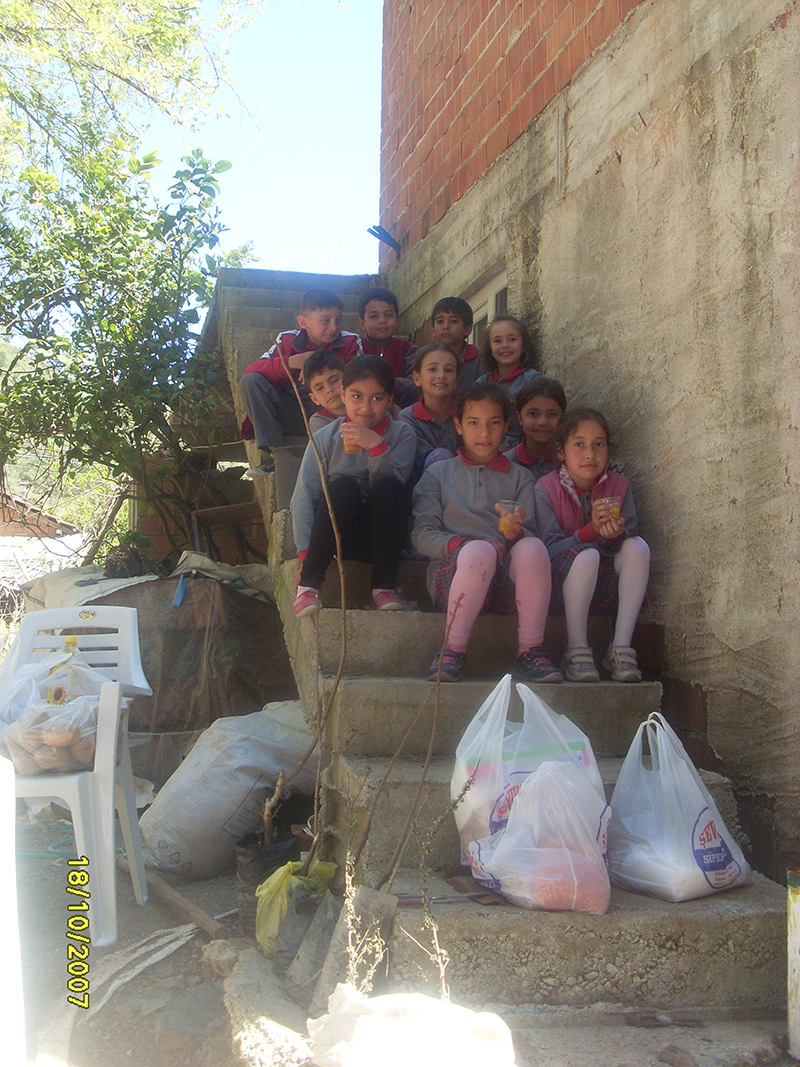 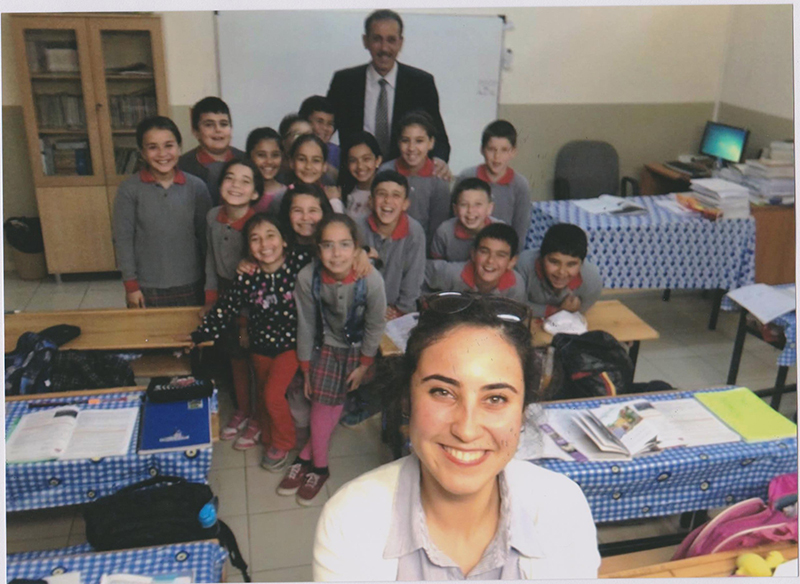 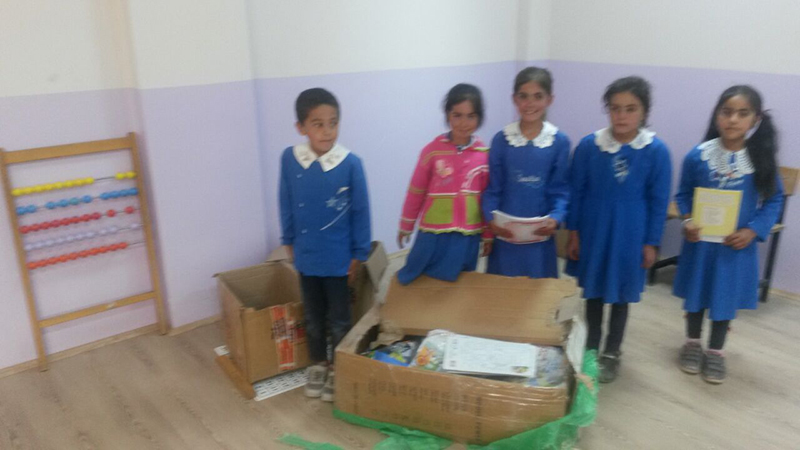 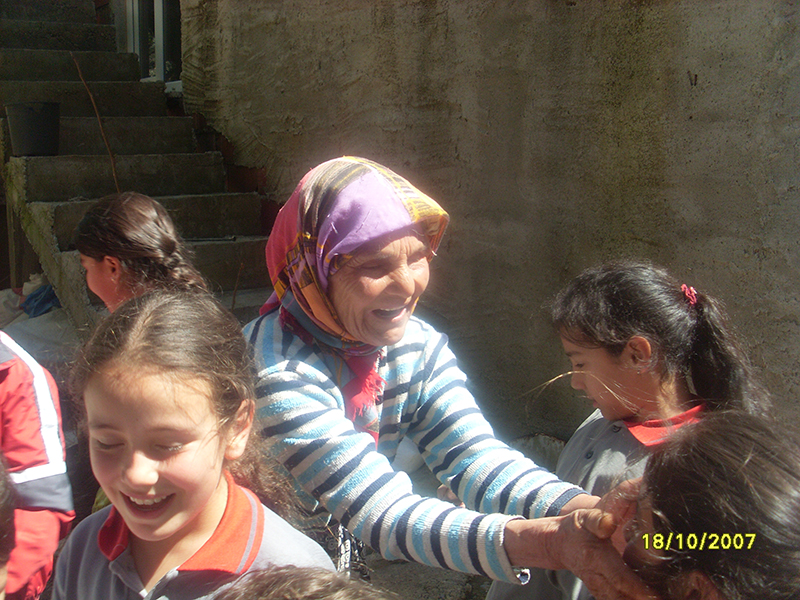 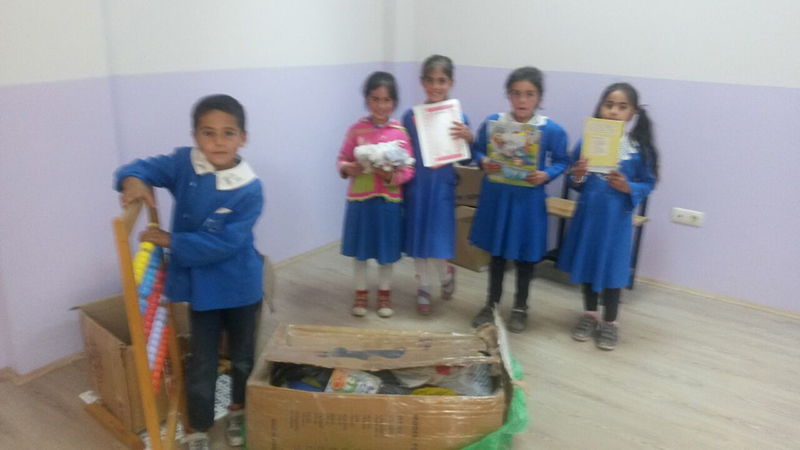 Projenin AdıProje SahibiBeslenme Dostu Okul ProjesiTüm Okul Personeli ve ÖğrencilerBen Gitmeden Çocuklar Sevinsin (Kardeş Okul)4.Sınıflar (4/A-4/B)Kimsesizlerin Kimi Var3.Sınıflar (3/A-3/B)En Çok Kitap Okuyan Öğrenci2.Sınıflar (2/A-2/B)